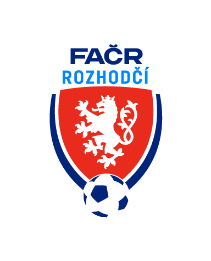 Komuniké KR ŘKM č. „ 20 “,  z 23. kola MSFL a 17. kola divizí a zápis z jednání KR  dne 6.4.2023 v Olomouci.MSFL 23. kolo:ZNOJMO – VELKÉ MEZIŘÍČÍ 93´+ – HCH HR, nesprávně nařízen PK pro D mužstvoMSD D 17. kolo:HAVLÍČKŮV BROD – HUMPOLEC52´- HCH R, nesprávně nenařízen PK pro H mužstvo78´- HCH R, neoprávněné vyloučení D hráče po 2. ŽKMSD E 17. kolo:NOVÉ SADY – ZBROJOVKA BRNO B46´- HCH R, nesprávně nenařízen PK pro H mužstvoBAŤOV – KOZLOVICE73´- HCH R – nesprávně nenařízen PK pro H mužstvoMSD F 17. kolo:OPAVA B – NOVÝ JIČÍN60´- HCH R, nesprávně nařízený PK pro D mužstvoZápis z jednání KR MSchváleno obsazení soutěží MSFL a DIVIZE na měsíc duben 2023.KR bere na vědomí ukončení činností R – Zavřel Josef OL a Šrejma Robert OL, který obdrží utkání na rozloučenou v Rýmařově v pozici AR. Oběma děkujeme za dosavadní odvedenou činnost R v rámci soutěží ŘKM.Sekretář KR zajistí na FAČR v Praze distribuci 30 ks sprejů a 5 ks držáků pro R ŘKM.KR konstatuje spokojenost s provedenými FP dne 6.4.2023 na atletickém stadionu v Olomouci.Náhradní FP se uskuteční 17.5.2023 od 17.00 hodin v Olomouci (účast Mayer Jan a Trigas Paskal, Páral Roman, Soukal Bedřich, Slováček Adam, Vychodil Michal, Zapletal Jan, Mikulášek Adam).Distribuce vyzkoušených teplákových souprav Adidas proběhne v součinnosti s firmou Lionsport, R budou poté na vyzvednutí objednávky upozorněni emaily.V měsíci dubnu proběhne znovu E - vzdělávání R a DFA formou testů, kód k vypracování vám bude včas zaslán emailem.KR po vzájemné dohodě znovu zavádí tréninkové jednotky a mini semináře pro R. První proběhne ve čtvrtek 4.5.2023 od 16.00 hod v Řepčíně u Olomouce za účasti členů KR a FI: Pavla Peřiny a Petra Caletky. Účast povinná pro R do 30 let věku, ostatní R se mohou zúčastnit dobrovolně.Další jednání KR se uskuteční ve čtvrtek 20.4.2023 od 15.00 na sekretariátu FAČR ŘKM v OlomouciV Olomouci dne 11.4.2023Zapsal:   Milan Reich					       Ing. Jan Zahradníček               sekretář KR M	                                                                     předseda KR ŘK M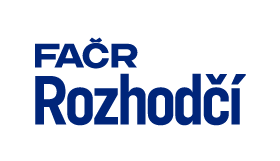 